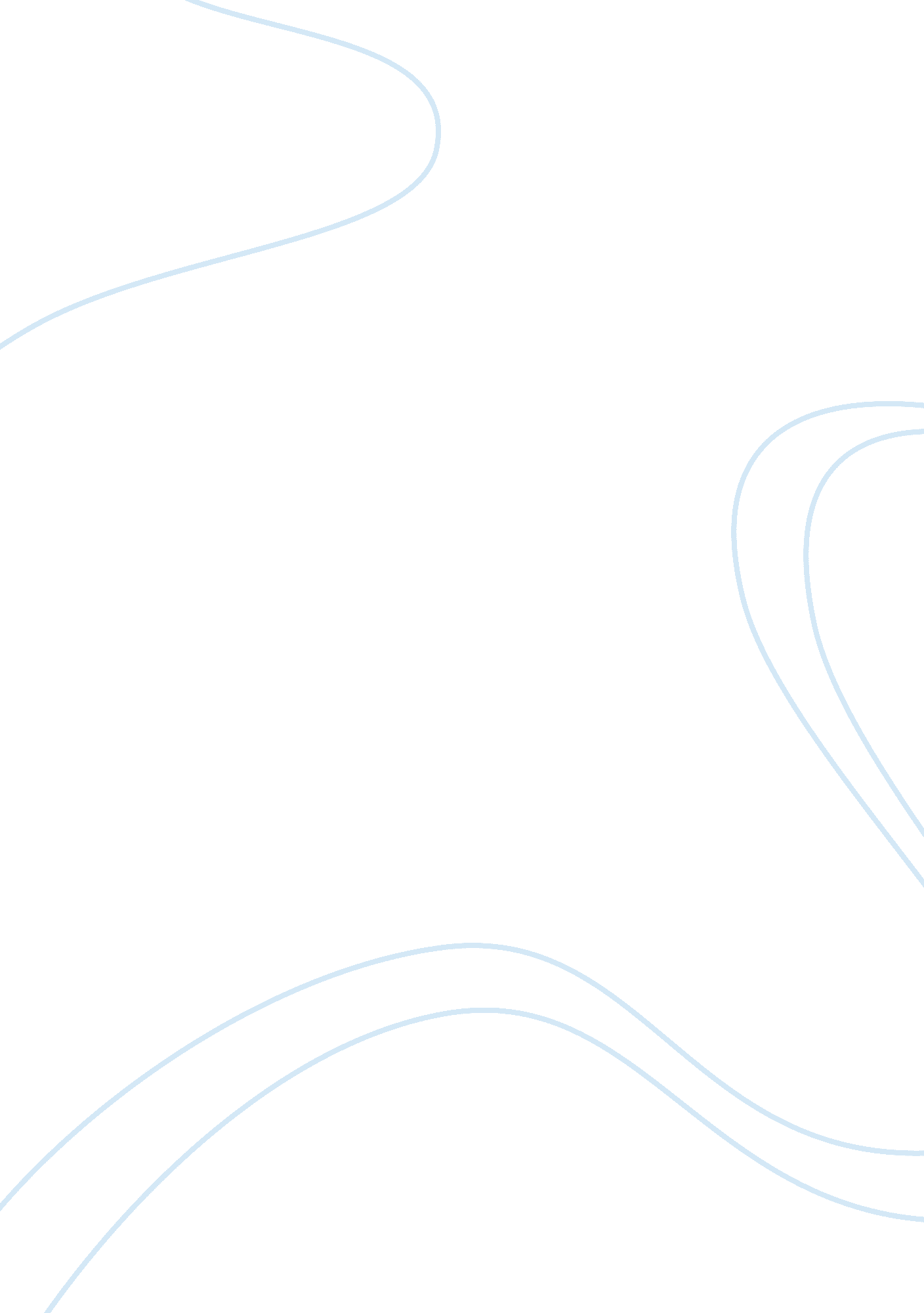 Strength of spider silk comparable high grade steel biology essayDesign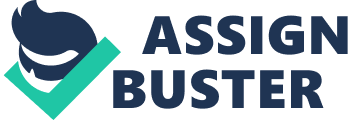 Spider silk, besides known as gossamer, is a fiber spun by spiders. Spider silk is a unusually strong. Its tensile strength is comparable to that of top-quality steel. The term silk usually refers to a broad scope of uninterrupted fibrils spun by the several species of Lepidoptera and Arthropoda, used for edifice constructions for assorted intents including prey gaining control. Silk fibrils spun by spiders and silkworms possess superior belongingss than other silk bring forthing insects and more than 2500 orb weaving species bing worldwide [ 1 – 4 ] . Spiders have six or seven sets of secretory organs, each bring forthing a different fibre. These secretory organs remained uniform, early in the development [ 4 – 7 ] . The spinnerets, microscopic tubings arising from secretory organs, are classified into major and minor ampullate. The term “ ampulla ” is used to depict the distal portion of the secretary zone [ 8 ] . Unlike man-made polymers, the biopolymers are composed of legion monomers arranged in a purely controlled mode [ 9 ] . Many efforts have been made in the yesteryear to reap and change over spider silk fibrils into fabric signifier [ 4, 10, 11 ] . Scientists have been hard at work trying to marshal the power of spider silk for a scope of medical applications-including wound-care applications ; sutura stuffs ; musculus, bone, gristle, sinew, and ligament fix scaffolds. Spider silk possesses mechanical properties such as really high tensile strength and snap, doing it one of the toughest fibres known to adult male. The job is that spiders do n’t bring forth adequate silk to render it marketable for mass homo usage. SPIDER WEB AND TYPES OF SPIDER SILK: Prior to the geographic expedition of the construction and belongingss of spider silks, building and design of webs have been the major country of focal point. The spider webs can take a assortment of signifiers but the most common type is the orb web. Different households of spiders like Araneus, Nephila builds orb web and other households of spiders construct tangle and sheet webs [ 33, 35 ] . Orb-web spiders invest small energy in seeking for quarry. It spends most of its clip synthesizing silk and building webs. An eyeball web has several radiuss laid outward from a common beginning. However, this varies amongst the assorted species of spiders [ 31 ] . The orb webs are frequently constructed with an orientation to avoid being damaged due to the air retarding force caused by prey gaining control [ 24 ] . In a three dimensional web, the energy required to halt a traveling insect is dissipated chiefly by interrupting some of the strands. In a two dimensional eyeball web, it is achieved through stretching the coiling togss [ 29 ] . Due to high-energy demand in protein synthesis, merely the damaged parts of the web are reconstructed alternatively of the whole web. Large parts of the web are repaired through the enzyme digestion and recycling. Based on the quivers of the strands, the spider locates the quarry accurately. The orb-weaving spiders are able to synthesise every bit many as seven different types of silk [ 13-15 ] including dragline by pulling liquid crystalline proteins from separate gland-spinneret composite. The perfume-coated dragline helps to happen their couples, swing from topographic point to topographic point, shop nutrient, eggs and for reproduction. Capture togss produced by the scourge signifier secretory organs of Nephila Clavipes is extremely compliant. Both Araneus and Nephila coat their gaining control togss with an aqueous solution that forms gluey droplets which enhances damping and crop ‘ s H2O from air [ 25 ] . Its chief map is to absorb and disperse the kinetic energy of captured winging insects. [ 3 ] . The chemical composing of the aqueous solution of the adhesive coiling varies among the species qualitatively and quantitatively. The fluctuation is chiefly due to physical environment, diet, web recycling, and onto familial alterations in the web chemical science. Spinning OF SPIDER SILK: Many spiders are active at dark and their colours are normally orangish, brown, gray and black, to cut down the spiders ‘ visibleness during twenty-four hours clip. Silk releasing systems of spiders and insects are homologous and linked to the crural secretory organ and epidermal secernments [ 6 ] . Cephalothorax of the spider attached to an nonsegmental venters, which has spinnerets at the posterior terminal [ 33 ] . N. clavipes spider has three braces of spinnerets viz. , anterior sidelong, posterior sidelong and posterior median. The largest major ampullate secretory organ secretes dragline silk protein, exits from the anterior sidelong spinneret. Secretions of proximal part and the distal part together form spider silk. Proximal part secernments are rich in tyrosine residues, sulfhydryl linkages and acidophilous nature. They form nucleus of the silk while secernments of distal zone signifier coating of the fibre, which lacks tyrosine and sulfur contents. A mature Nephila produces dragline silk fibre at about 1 cm/sec during web building and can increase up to 10 times faster during a rapid descent [ 52 ] . Spider silk spun under H2O shows greater stiffness and resiliency compared to silk spun of course in air [ 53 ] . The diameter of the silk can be controlled by the valve located at the terminal of the canal [ 47 ] . The spiders have the ability to defy temperature fluctuation of up to 30oC and humidness fluctuation of up to 70 % [ 20 ] . Spiders can easy modify the spinning conditions by their traveling velocity, constructing the webs in different times in a twenty-four hours. Spining velocity has less influence on the diameter of the fibril when compared to the temperature even though its influence on stamina. Composition OF SILK: Variability in silk spun by the spiders exists at different degrees such as in inter-specific ( between species ) , intra-specific ( within same species ) and intra single degrees [ 54 ] . The factors that affect fluctuations in silk construction and belongingss include organic structure dimensions, organic structure weight, rate and temperature of staggering and whirling way [ 17, 25 ] . Composition of silks produced by herbivorous spiders is rich in Glycine, Alanine and Serine. This type of silk can be predicted to some extent. However, the silk produced by predatory spider, can non be predicted due to the different types of quarry [ 40, 55 ] . Dietary composings of herbivorous spiders are energy rich and hapless in protein content whereas the diet of predatory spiders is more diverse and rich in protein. Competition for limited or fluctuating supplies of amino acid possibly has resulted in the development of two different sorts of secretory organs to release protein gums and silk fibroin. The spider produces the yarn on a really rigorous energy budget utilizing liquid crystalline polymer. STRUCTURE AND PROPERTIES: Spider silk has drawn attending from all the subdivisions of technology due to its superior belongingss when compared to bing hempen stuffs such as the silkworm silk. Spider silk can non be compared with silkworm silk. This is because spiders are hard to raise in big Numberss and their silk lacks the luster of silkworm silk. The chemical composings of assorted silks vary with the type of map they are intended to execute. In add-on to the fibroin, other categories like glycoprotein, inorganic salts, sulfur incorporating compounds, aminic acids, and ionic signifiers of aminoalkanes are besides present in the spider silk [ 69, 70 ] . Presences of these chemicals play important functions in designation of species, ordinance of H2O content of the web and protection against micro-organisms. Presence of 12- methyltetradecanic acid and 14-methyl hexadecanoic acid in less sums impart antimicrobic belongingss to the spider silk. Wax like esters are besides present in the surface of the spider silk. Macroscopic Structure of Dragline Silk: Dragline spider silk is aureate yellow in colour and has circular cross subdivision with a average diameter of about 7 I? m [ 19, 38, 54 ] . It lacks glue-like protein, similar to that of silkworm silk, as it ‘ s associated with dragline fibre [ 56 ] . The dragline spider silk consists of semi crystalline polymeric constructions with legion little crystallites between formless parts. The mechanical belongingss of the dragline silk are extremely influenced by the composing of the amino acids, insect size, diet, body temperature and pulling velocity [ 99, 124 ] . The breaking strength of silk additions linearly with increasing spider weight and interruptions at emphasis of approximately six times the spider ‘ s weight [ 47, 100, 129 ] . The mean tensile strength of the dragline of Nephila clavipes is about three times that of Bombyx mori ( 1. 3 & A ; 0. 5 GPa, severally ) . Tensile strength of spider silk reduces, when it is subjected to acidic rain and UV radiation [ 133 ] . Spider silks can undergo big tensile and compaction distortions. The ability of spider silk to defy cross compaction is lower than that of many fabric fibres like Kevlar 29, nylon 5, polyester and wool. REGENERATED SPIDER SILK PROTEIN BY ARTIFICIAL ROUTE: Forced Silking ( Staggering ) of Spider Silk. Staggering devices have been developed for forced silking of dragline from the secretory organs of anaesthetized Nephila clavipes [ 78, 115, 140, 141 ] to stagger about 3-5 milligram of silk in one session. Splicing of silk cistrons into two different cell lines have been tried in the past utilizing bovine mammary cells and hamster kidney cells, to bring forth big volumes of recombinant proteins [ 49, 135 ] . Successful sequencing of cistrons of the scourge signifier silk of tropical spider Nephila clavipes and N. madagascariensis has been achieved recently [ 39 ] . Recombinant DNA engineering for microbic proteins [ 144, 150, 151 ] appears to be advantageous compared to that of chemical synthesis due to low cost, rapid readying and absence of byproducts. A squad of research workers at the University of Notre Dame ( Notre Dame, IN ) the University of Wyoming ( Laramie ) , and Kraig Biocraft Laboratories Inc. ( Lansing, MI ) have succeeded in bring forthing transgenic silkworms. The advantage of these animate beings is that they can whirl unreal spider silk with strength and flexibile properties similar to those of native spider silk. Until this discovery, merely really little measures of unreal spider silk had been produced in the research labs. Kraig Biocraft believed these restrictions can be overcome through usage of recombinant DNA. This biotechnological attack can be used to bring forth silk fibres with a wide scope of physical belongingss or with preset belongingss optimized for specific biomedical or other applications. From the known sequence of the spider silk protein, cistrons are constructed and expressed utilizing E. Coli as the host, which has been successfully used earlier for silkworm silk [ 160 ] . Genes of spider dragline silk have been inserted into mammary secretory organ cells along with regulative elements. Interpolation of the cistrons into eggs of individual cell caprine animal has been tried. This was intentionally done to bring forth water-soluble silk protein [ 154, 156, 165 ] . Few mgs of genetically engineered silk like protein has been successfully produced based on the sequence of spider protein [ 155 ] . Applications: Though handiness of the dragline silk is limited, it is widely used in defense mechanism [ 4, ] and medical [ 11 ] applications. Structural similarity and comparable belongingss of dragline and Kevlar [ 127, 180 ] makes it more attractive for applications where high public presentation, in footings of physical belongingss is in demand. Until World War II, spider silk was used as crossed-hairs in optical devices including microscopes, telescope and bomb steering systems [ 4 ] . Silk strands of the web have an ability to stretch when an insect is caught, convert the quarry ‘ s impulse i. e. kinetic energy into heat, and disperse about 70 % of the born-again energy. The web besides gently rebounds so as non to catapult the insect back out. This ability to disperse energy at really high strain rates makes spider silk suited for organic structure armour system and ideal for ballistic protection [ 131, 140 ] . Though biodegradability is a helpful facet for suturas, it is every bit unwanted in high public presentation applications such as unassailable waistcoats. A really low glass passage temperature of -50o C to – 60o C enables it to absorb sudden dazes at low atmospheric temperature and makes the spider silk suited for parachute applications. However, ace contraction in H2O is unwanted for usage in the fiction of parachutes [ 174, 175 ] . Earlier usage of spider silk in the signifier of web, instead than a fibre, includes wound dressing to assist blood coagulum and fishing cyberspaces. Spider silk protein can be used to surface the medical implants for better public presentation. Surgical yarn, biomembranes and scaffolds for tissue technology are the possible countries of application in biomedical and biomaterial Fieldss. Due to low inflammatory potency of silk proteins and antithrombic nature, recombinant spider silk has possible applications in suturas for oculus surgery, unreal sinew and ligaments for articulatio genus building. Spider silk with higher safety co-efficient can be used in structural applications like lift ropes, Bridgess and pillars [ 100 ] . Decision: The dragline silk offers first-class physical and chemical belongingss that can defy inauspicious and utmost conditions than many of the bing natural and man-made fibres. Though the chemical synthesis seems to be unfruitful in many facets, the recombination method of bring forthing the spider silk utilizing biological hosts proves to be a feasible option for bring forthing the spider silk in a big graduated table. In malice of assorted successful efforts made in the production of dragline silk in the research lab graduated tables, commanding the molecular conformation and their collection during the spinning for accomplishing belongingss similar to the native fibre still remains as a challenge to be addressed through future research. 